Пермский государственный национальный исследовательский университет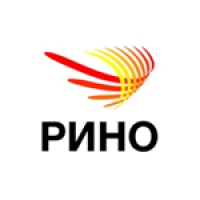 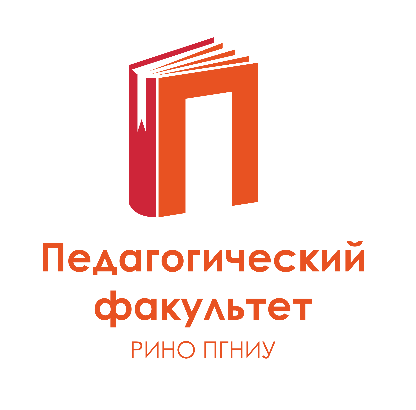 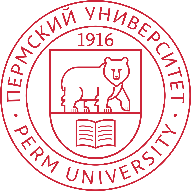 Региональный институт непрерывного образованияПедагогический факультетпри поддержке Министерства образования и науки Пермского краяИНФОРМАЦИОННОЕ ПИСЬМОIII TED-конференция«Яндекс.Учебник: Место и роль учителя в условиях цифровой образовательной среды»27 августа 2021г.Конференция проводится online с целью обобщения опыта работы педагогов-практиков Пермского края с сервисом Яндекс.Учебник, определения места и роли учителя в условиях цифровизации образования, планирования совместной работы педагогов Пермского края и Яндекс. Учебника. TED – это проект, посвящённый «Идеям, достойным распространения» (Ideas Worth Spreading) Продолжительность классического TED-выступления составляет не более 18 минут, спикеры делятся новыми идеями и черпают вдохновение из собственного опыта.!!! В Конференции предусмотрена практическая часть. Поэтому учителям необходимо заранее открыть свою страницу в Яндекс.Учебнике !!!Конференция проводится дистанционно на платформе Webinar.ruДата проведения: 27 августа 2021 г., время 11:00-14:00.К участию приглашаются:· Руководители и заместители руководителя образовательных организаций;· методисты муниципальных органов управления образованием;· педагоги школ и центров дополнительного образования.Подключение к конференции по ссылке  https://events.webinar.ru/8931111/8934393.Контакты:8(342) 2-396-680– деканат Педагогического факультета РИНО ПГНИУ.8-909-72-88-195– Мерзляков Дмитрий Евгеньевич, техническая поддержка. Пермский государственный национальный исследовательский университетРегиональный институт непрерывного образованияПедагогический факультетIII TED-конференция«Яндекс.Учебник: Место и роль учителя в условиях цифровой образовательной среды»ПРОЕКТ ПРОГРАММЫКонференция проводится online с целью обобщения опыта работы педагогов-практиков Пермского края с сервисом Яндекс.Учебник, определения места и роли учителя в условиях цифровизации образования, планирования совместной работы педагогов Пермского края и Яндекс. Учебника. TED – это проект, посвящённый «Идеям, достойным распространения» (Ideas Worth Spreading) Продолжительность классического TED-выступления составляет не более 18 минут, спикеры делятся новыми идеями и черпают вдохновение из собственного опыта.!!! В Конференции предусмотрена практическая часть. Поэтому учителям необходимо заранее открыть свою страницу в Яндекс.Учебнике !!!Конференция проводится дистанционно на платформе Webinar.ruДата проведения: 27 августа 2021 г., время 11:00-14:00.Подключиться к конференции  https://events.webinar.ru/8931111/8934393Контакты:8(342) 2-396-680– деканат Педагогического факультета РИНО ПГНИУ.8-909-72-88-195– Мерзляков Дмитрий Евгеньевич, техническая поддержка.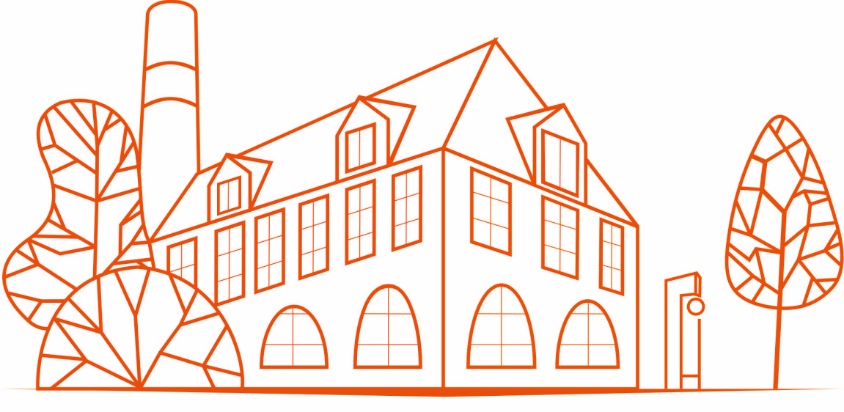 Адрес:г. Пермь, ул. Генкеля, 5а (кор.3.каб. 113),Сайт: pedagogi.psu.ru/Вконтакте:vk.com/pedfakultetInstagram:@pedagogika-onlineЭл. адрес:pedagogika-psu@mail.ru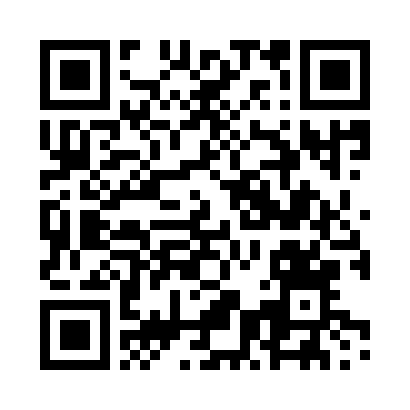 Для участия в конференции необходимо пройти онлайн-регистрацию по ссылке https://forms.yandex.ru/u/6111dc208df20f7f5be1da3b/до 26 августа 2021 года (включительно). На почту указанную в заявке будет направляться сертификат участия и итоговый вариант программы конференции.Открытие конференции. Приветственное словоОткрытие конференции. Приветственное слово11:00-11:30Кассина Раиса Алексеевна, министр образования и науки
Пермского края11:00-11:30Горбацевич Наталья Петровна, декан Педагогического факультета РИНО ПГНИУ11:00-11:30Представитель Яндекс.Учебник11:00-11:30Блусь Павел Иванович, первый проректор ПГНИУ11:00-11:30Мухин Михаил Александрович, и.о. директора РИНО ПГНИУTED-выступленияTED-выступления=//=«Яндекс.Учебник: дистан после дистанта»Горбацевич Наталья Петровна, декан Педагогического факультета РИНО ПГНИУ=//=«Возможности Яндекс.Учебника в воспитании» / «Яндекс.Учебник и развитие личности школьника»Факторович Владимир Петрович, эксперт в области образования=//=«Яндекс.Учебник: новые проекты и перспективы развития»»Кононов Дмитрий Сергеевич, руководитель региональных образовательных проектов Яндекс.Учебник=//=«Яндекс.Учебник  в начальной школе»Лифшиц Юлия Дмитриевна, региональный представитель ЯНДЕКС.Учебник в Пермском крае=//=«Яндекс.Учебник в средней школе»Кононов Дмитрий Сергеевич, руководитель региональных образовательных проектов Яндекс.Учебник=//=«Использование Яндекс.Учебника в работе учителя»Ирина Андреевна Сокуровская, учитель начальных классов МАОУ «Гимназия№8» г.Перми=//=«Развитие функциональной грамотности с помощью Яндекс.Учебника»Учителя начальных классов=//=«Смешанное обучение с Яндекс.Учебником. Из опыта работы учителей начальных классов»Учителя начальных классов=//=«Активные формы обучения»Учителя начальных классов=//=«Опыт работы школы с платформой Яндекс.Учебник»Наталья Михайловна Шляпникова учитель начальных классов МАОУ «Култаевская средняя школа»Круглый стол«Перспективы работы с Яндекс.Учебником в Пермском крае»Круглый стол«Перспективы работы с Яндекс.Учебником в Пермском крае»=//=Модераторы:Горбацевич Наталья Петровна, декан Педагогического факультета РИНО ПГНИУ=//=Кононов Дмитрий Сергеевич, руководитель региональных образовательных проектов Яндекс.Учебник=//=Лифшиц Юлия Дмитриевна, региональный представитель ЯНДЕКС.Учебник в Пермском краеПодведение итогов конференцииПодведение итогов конференции13:30-14:00Горбацевич Наталья Петровна, декан Педагогического факультета РИНО ПГНИУ